Сценарий Митинга, посвященного Дню Победы«Поклонимся великим тем годам»На фоне торжественно-трагической музыкиЧтец 1:  Давно закончилась война.              Давно с войны пришли солдаты,              И на груди их ордена              Горят, как памятные даты.Чтец 2:  Вам всем, кто вынес ту войну-              В тылу, иль на полях сражений-              Принёс победную весну -              Поклон и память поколений.На музыкальном фоне( под песню «Журавли»)Чтец 1:  Отзвучали последние выстрелы большой, трудной, трагической и незабываемой войны. Но не заживают раны в сердцах людей. И в торжественные и в праздничные дни Великой Победы, мы вновь и вновь возвращаемся мыслями в те суровые годы, к тем героическим дням.Чтец 2:  9 мая – день нашей гордости, нашего величия, мужества и отваги. День нашей памяти. Мы в вечном долгу перед теми, кто подарил нам МИР, ВЕСНУ, ЖИЗНЬ.Чтец 1:  Митинг, посвященный 69-й годовщине со Дня Победы нашего народа в Великой Отечественной войне, объявляется открытым.Звучит гимн России(1 куплет и припев)     Чтец 1:  День Победы - праздник всей планеты
                   День Победы - наш безсмертный взлёт
                   В нашем сердце песней, солнцем, светом
                   День Победы вечностью встаёт.    Чтец 2:  День Победы - два коротких слова,
                  Но какой у них большой размах -
                  Сколько бесконечно дорогого
                  В этих замечательных словах. Чтец 1:   Слово для поздравления предоставляется___________________________________________________  Под песню «Священная война»:Чтец 1:   День 9 мая 1945 года знает весь мир. Наша страна шла к этому дню 4 года. Но какие это были годы…  Чтец 2:  4 года, 1418 дней, 2600 километров и 27 миллионов унесенных жизней.Ученик 1: Сорок первый! Июнь.                  Год и месяц борьбы всенародной.                  Даже пылью времён                  Затянуть эту дату нельзя.                  Поднималась страна                  И на фронт уходила повторно                 Кумачовые звёзды                 На полотнах знамён унося.Ученик 2 :  Навстречу раскатам                    Ревущего грома                    Мы в бой поднялись                    Светло и сурово!  Ученик 3 :   В кровопролитнейших боях                    Мы все со смертью побратались…                    И в приграничных тех краях                    Навечно многие остались.Ученик 4: Порою было не понять,                 где фронт, где тыл, где окруженье,                 и дрожь в коленях не унять,                 когда бомбят на пораженье.Ученик 5: Мы много вынесли невзгод,                  лишь смерть врага была отрада…                  Тому, кто выжил в первый год,                  Уж не страшны все муки ада.Ученик 5: Врагу не сдали Ленинград                  И под Москвой врага разбили,                  И отстояли Сталинград,                  И ход войны переломили.Ученик 6: Война  такой вдавила след                  И стольких наземь положила,                  Что даже через много лет                  Живым не верится, что живы. Чтец 1:   Слово предоставляется______________________________________                             Чтец 2 :   Как продолжение жизни солдат                 Под звёздами мирной державы                 Цветы на ратных могилах горят                 Венками немеркнущей славы.  Чтец 1:     Дни весны наступающей им уже не даны…                   На минуту встаньте, товарищи                   В память всех не пришедших с войны. Чтец 2:     Тихо, друзья, минутой молчанья                   Память героев почтим,                   И их голоса когда-то звучали,                   По утрам они солнце встречали,                   Сверстники наши почти.                                 Минута молчания. Звучит метроном.Чтец 1:     Слово предоставляется ветерану ВОВ(или представителю ветеранской организации)____________________________________   Чтец 2:   Годы идут вперед, неумолимо унося с собой жизни героев Великой Отечественной Войны. Сегодня из ____ ветеранов осталось лишь _____. Это ___________________________________________     Чтец 1:     Слово для поздравления  предоставляется учащимся начальной школы(детского сада).                    Ребята начальной школы читают стихотворения1.Что такое День Победы?Это утренний парад:Едут танки и ракеты,Марширует строй солдат.Что такое День Победы?Это праздничный салют:Фейерверк взлетает в небо,Рассыпаясь там и тут.Что такое День Победы?Это песни за столом,Это речи и беседы,Это дедушкин альбом.Это фрукты и конфеты,Это запахи весны…Что такое День Победы –Это значит – нет войны.2.Ещё тогда нас не было на свете,Когда гремел салют из края в край.Солдаты, подарили вы планетеВеликий Май, победный Май!3.Ещё тогда нас не было на свете,Когда с Победой вы домой пришли.Солдаты Мая, слава вам навекиОт всей земли, от всей земли!4.Я знаю от папы, я знаю от деда –9 мая пришла к нам ПобедаТот день весь народ ожидал,Тот день самым радостным стал.5.Благодарим, солдаты васЗа жизнь, за детство и весну,За тишину,За мирный дом,За мир, в котором мы живём!Чтец 1:   За всё, что есть сейчас у нас,                За каждый наш счастливый час,                За то, что солнце светит нам,                Спасибо доблестным солдатам,                Что отстояли мир когда – то.Чтец 2:   Кладём цветы к подножью обелиска.               Трепещет пламя вечного огня               Ценою мужества и риска                Была Победа им дана.Чтец 1:    Дорогие ветераны, труженики тыла, односельчане и гости! Предлагаем возложить цветы и венки, как дань уважения и почтения всем погибшим в Великую Отечественную войну.(Возложение венков)Чтец 2: Низкий поклон вам, мужественные солдаты и доблестные труженики тыла Великой Отечественной! Живите долго и счастливо! Пусть будет мирным это небо и теплым отчий дом. Пусть будет счастлив наш народ, пусть здравствует и процветает наша Родина! Митинг, посвящённый Победе  в Великой Отечественной войне, объявляется закрытым.Чтец 1: Мы приглашаем всех пройти в Дом культуры, где вас ждёт праздничный концерт.(Звучит «День Победы»)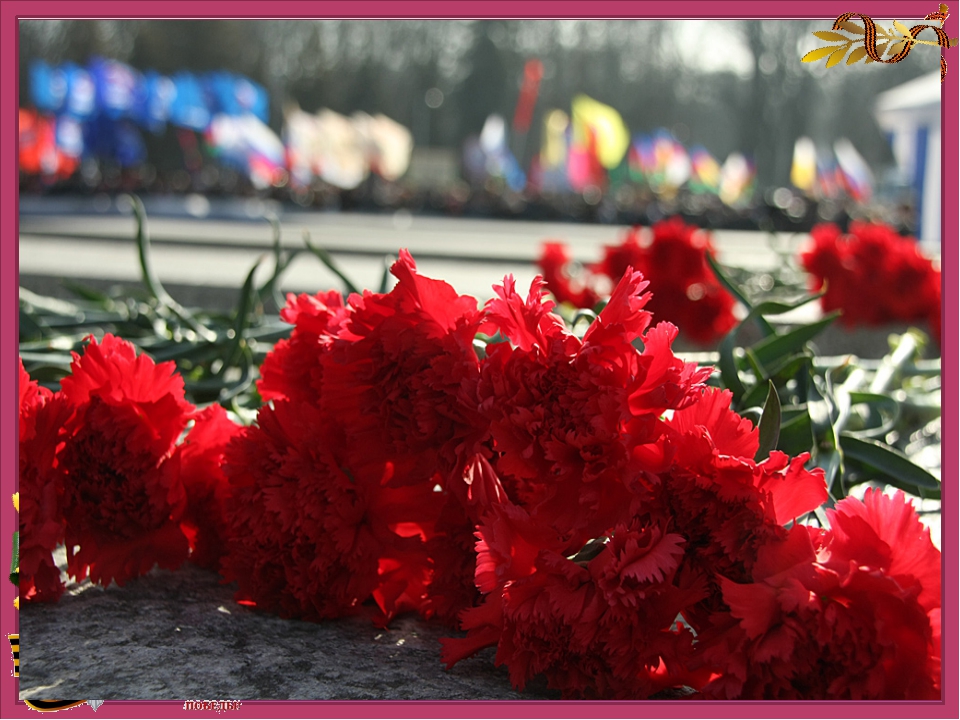 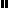 